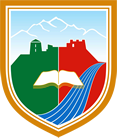 Na osnovu člana 95. Statuta Općine Travnik (Prećišćeni tekst “Službene novine Općine Travnik”, broj 11/05) i Odredbi Programa utroška sredstava iz Budžeta Općine Travnik subvencije za poticaj razvoja poduzetništva i obrta u 2022.godini („Službene novine Općine Travnik“, broj: 19/22), Općina Travnik raspisuje:JAVNI POZIVza dodjelu sredstava iz Budžeta Općine Travnik- subvencije za podsticaj razvoja, poduzetništva i obrta za 2022. godinuI PREDMETNa budžetskoj stavci „Subvencije za razvoj poduzetništva i obrta u Budžetu Općine Travnik za 2022.godinu se nalazi 20.000,00 KM neutrošenih sredstava koja se preraspoređuju za poticaj razvoja, poduzetništva i obrta temelji se na odobrenim sredstvima za ovu namjenu u Budžetu Općine Travnik za 2022.g sa pozicije „Subvencije za podsticaj razvoja, poduzetništva i obrta“. Raspoloživi, neutrošeni, iznos sredstava za subvencije podsticaja razvoja, poduzetništva i obrta u 2022. godini je 20.000 KM i utrošit će se za refundaciju troškova osnivanja obrtničke djelatnosti kao osnovno zanimanjePodsticajna sredstva namijenjena su za sufinansiranje troškova osnivanja obrtničke djelatnosti (nabavka mašina, opreme)  u iznosu od 5.000,00 KM do 10.000,00 KM  po korisniku. Iznos po korisniku će se određivati prema kriterijima.II KRITERIJIKriteriji za dodjelu poticajnih sredstava:III NAMJENA UTROŠKA SREDSTAVAPoticajna sredstva se mogu koristiti za sljedeće namjene:kupovina mašina, alata i opreme za obavljanje djelatnostitroškovi registracije poslovnog subjekta koji su preduslov za obavljanje djelatnosti.Korisnici poticajnih sredstava su dužni prije uplate sredstava dostaviti dokaz o kupovini nabavljene opreme.IV PRAVO UČEŠĆAPravo učešća na Javnom pozivu imaju sva lica sa područja Općine Travnik koja će registrovati obrtničku djelatnost kao osnovno zanimanje, kao i osobe koje su već registrovale obrtničku djelatnost kao osnovno zanimanje u 2022.godini.Učešće na Javnom pozivu ne mogu uzeti obrtnici koji su do sada ostvarivali poticaje iz Budžeta Općine Travnik u 2019., 2020. i 2021.godini, korisnici koji su ostvarili pravo po prvom Javnom pozivu u 2022.godini, niti korisnici koji su dobili sredstva u projektima koje su provodile druge organizacije u saradnji sa Općinom Travnik.Odabrani kandidati, koji su već registrovali djelatnost u 2022.g, će moći potpisati Ugovor sa Općinom, a oni koji nisu registrovani, Ugovor će potpisati tek nakon registracije.V DOKUMENTACIJAZa ostvarivanje predmetnih podsticaja kandidati su uz prijavu na Javni poziv dužni dostaviti sljedeću dokumentaciju:Uvjerenje o prebivalištu (CIPS),Rješenje o registraciji djelatnosti ili Uvjerenje PIO/MIO da  lice nije osigurano ni po kom osnovu,Uvjerenje Porezne uprave da obrtnik nema obaveza po osnovu poreza (za one koji su registrovani u 2022 g.),Biznis plan Ovjerenu izjavu da će nakon odobravanja poticajnih sredstava registrovanu djelatnost  održavati u trajanju od najmanje 12 mjeseci od dana potpisivanja Ugovora o realizaciji  Programa, a o čemu će se vršiti provjera uvidom u Registar djelatnosti koji se vode u Općini, te posjetama obrtničke radnje od strane predstavnika općinske administracije. Poduzetnici koji se odjave prije isteka roka od 12 mjeseci dužni su da vrate dobivena sredstva.Ovjerenu Izjavu da do sada nisu ostvarivali poticaje iz Budžeta Općine Travnik u 2019., 2020. i 2021.godini, niti da su dobili sredstva u projektima koje su provodile druge organizacije u saradnji sa Općinom Travnik.Ovjerenu  izjavu da će zaposliti broj osoba naveden u  biznis planu.VI ROKOVI ZA PODNOŠENJE PRIJAVAJavni poziv za dodjelu sredstava iz budžeta Općine Travnik- subvencije za poticaj razvoja poduzetništva i obrta za 2022. godinu ostaje otvoren 7 dana od dana objavljivanja.Prijave na Javni poziv sa potrebnom dokumentacijom predaju se na protokol Općine Travnik ili putem pošte na adresu:Općina TravnikSlužba za razvoj, privredu i vanprivreduUl. Konatur bb72270 TravnikPrijave se podnose u zatvorenoj koverti sa naznakom „Prijava na javni poziv za dodjelu sredstava iz Budžeta Općine Travnik - subvencije za podsticaj razvoja poduzetništva i obrta za 2022 godinu“ sa naznakom „Ne otvaraj“.Nepotpune i neblagovremene prijave neće se uzimati u razmatranje.Liste odabranih korisnika bit će objavljenje na oglasnim pločama i web stranici Općine Travnik.Broj: 01-04-21-18-2268/2022 							Datum: 26.09.2022.g.                                                                        N   A   Č   E   L   N   I   K                   dr.sci, Kenan DautovićI Z J A V A____________________________________ rođen-a___________________ godine,         Ime (očevo ime) prezimestalno nastanjen-a________________________________izjavljujem pod punom moralnom, materijalnom i krivičnom odgovornošću da ću nakon odobravanja poticajnih sredstava registrovanu djelatnost  održavati u trajanju od najmanje 12 mjeseci od dana potpisivanja Ugovora o realizaciji  Programa,  te ukoliko odjavim djelatnost prije isteka roka od 12 mjeseci dobivena sredstva ću vratiti.da do sada nisam ostvarivo/la poticaje iz Budžeta Općine Travnik u 2019., 2020. i 2021. i 2022. godini, niti sam dobio/la sredstva u projektima koje su provodile druge organizacije u saradnji sa Općinom Travnikda Ovjerenu  izjavu da će zaposliti broju osoba naveden u  biznis planu.Izjava služi za prijavu na Javni poziv za  dodjelu sredstava Subvencije za podsticaj razvoja, poduzetništva i obrta u 2022. godini na području Općine Travnik, te se u druge svrhe ne može koristiti.U Travniku, dana _______________ godine.   ___________________________                                                                                                          Potpis davaoca izjaveOPĆINA TRAVNIKPRIJAVNI OBRAZACNa Javni poziv za dodjelu sredstava Subvencijeza podsticaj razvoja, poduzetništva i obrta u 2022. godini na području Općine Travnik1. PODACI O PRIVREDNOM SUBJEKTUUvjerenje o prebivalištu (CIPS),Rješenje o registraciji djelatnosti ili Uvjerenje PIO/MIO da  lice nije osigurano ni po kom osnovu,Uvjerenje Porezne uprave da obrtnik nema obaveza po osnovu poreza (za one koji su registrovani u 2022 g.),Biznis plan Ovjerenu izjavu da će nakon odobravanja poticajnih sredstava registrovanu djelatnost  održavati u trajanju od najmanje 12 mjeseci od dana potpisivanja Ugovora o realizaciji  Programa, a o čemu će se vršiti provjera uvidom u Registar djelatnosti koji se vode u Općini, te posjetama obrtničke radnje od strane predstavnika općinske administracije. Poduzetnici koji se odjave prije isteka roka od 12 mjeseci dužni su da vrate dobivena sredstva.Ovjerenu Izjavu da do sada nisu ostvarivali poticaje iz Budžeta Općine Travnik u 2019., 2020., 2021. i 2022. godini, niti da su dobili sredstva u projektima koje su provodile druge organizacije u saradnji sa Općinom TravnikOvjerenu  izjavu da će zaposliti broj osoba naveden u  biznis planu.Travnik,  ___________2022. god					Podnosilac prijave								___________________________NAZIV BIZNIS PLANANaziv poslovnog subjekta /Ime i prezime aplikantaOpćina Travnik							Dana,     2022.PODACI O APLIKANTU I SAŽETAK BIZNIS PLANAFINANSIJSKI PLAN ULAGANJABUDŽET PROJEKTAPOSTOJEĆI RESURSIPROCJENA TRŽIŠTA I KONKURENCIJEKRATAK PLAN MARKETINGA I PRODAJEOSNOVNI RIZICI PROCJENA TROŠKOVA POSLOVANJAOČEKIVANA DOBITMoja očekivana Neto dobit u prvoj godini poslovanja iznosi       KMMoja očekivana Neto dobit u drugoj godini poslovanja iznosi            KM      2022. godine 			M.P.KriterijMaksimalni broj bodovaMaksimalni broj bodovaBroj zaposlenihPo svakom zaposlenom dodijelit će se 10 bodovaUdio vlastitih sredstava u nabavci opreme10% 5 bodovaUdio vlastitih sredstava u nabavci opreme20%10 bodovaUdio vlastitih sredstava u nabavci opreme30% 15 bodovaUdio vlastitih sredstava u nabavci opremeviše od 30%20 bodovaIme i prezime Adresa (mjesto, ulica i broj)Kontakt telefone-mail adresaVrsta djelatnosti koju će obavljati	Broj i datum Rješenja o registraciji djelatnosti (ako je registrovan)Sjedište firme (adresa)Broj zaposlenih (planirani broj zaposlenih)LIČNI PODACI APLIKANTALIČNI PODACI APLIKANTALIČNI PODACI APLIKANTAIme i prezime:       Broj LK:       Datum rođenja:      Pol:  M  / Ž Telefon/mobitel:      e-mail:      Adresa:      Ime i prezime:       Broj LK:       Datum rođenja:      Pol:  M  / Ž Telefon/mobitel:      e-mail:      Adresa:      Ime i prezime:       Broj LK:       Datum rođenja:      Pol:  M  / Ž Telefon/mobitel:      e-mail:      Adresa:      Ime i prezime:       Broj LK:       Datum rođenja:      Pol:  M  / Ž Telefon/mobitel:      e-mail:      Adresa:      OBLIK REGISTROVANJAOBLIK REGISTROVANJAOBLIK REGISTROVANJA   Obrt   Samostalna djelatnost      Privredno društvo     Ostalo          Obrt   Samostalna djelatnost      Privredno društvo     Ostalo          Obrt   Samostalna djelatnost      Privredno društvo     Ostalo          Obrt   Samostalna djelatnost      Privredno društvo     Ostalo       PREDMET POSLOVANJANavedite osnovnu djelatnost poslovnog subjekta koji ste/ ćete registrovati.Navedite osnovnu djelatnost poslovnog subjekta koji ste/ ćete registrovati.Navedite osnovnu djelatnost poslovnog subjekta koji ste/ ćete registrovati.Navedite osnovnu djelatnost poslovnog subjekta koji ste/ ćete registrovati.NASTANAK POSLOVNE IDEJEOpišite kako ste došli na ideju o pokretanju vlastitog posla. Navedite i zašto smatrate da imate znanje i sposobnost da predloženu poslovnu inicijativu učinite uspješnom.Opišite kako ste došli na ideju o pokretanju vlastitog posla. Navedite i zašto smatrate da imate znanje i sposobnost da predloženu poslovnu inicijativu učinite uspješnom.Opišite kako ste došli na ideju o pokretanju vlastitog posla. Navedite i zašto smatrate da imate znanje i sposobnost da predloženu poslovnu inicijativu učinite uspješnom.Opišite kako ste došli na ideju o pokretanju vlastitog posla. Navedite i zašto smatrate da imate znanje i sposobnost da predloženu poslovnu inicijativu učinite uspješnom.KRATAK OPIS POSLOVNE IDEJEKRATAK OPIS POSLOVNE IDEJEKRATAK OPIS POSLOVNE IDEJE**BUDŽET PROJEKTA-POTREBNA FINANSIJSKA SREDSTVA (struktura ulaganja)Navedite u šta namjeravate uložiti sredstva u prvoj godini poslovanja – to mogu biti osnovna sredstva i oprema (navesti koja), materijal i sirovina potrebna za rad, oprema za uređenje prostora i slično. FINANSIJSKO UČEŠĆE U POKRETANJU BIZNISAFINANSIJSKA STRUKTURA DOSADAŠNJIH ULAGANJAFINANSIJSKA STRUKTURA DOSADAŠNJIH ULAGANJANavedite kojim resursima raspolažete i u šta ste sve do sada, već uložilisredstva u dosadašnjem poslovanju – to mogu biti osnovna sredstva i oprema (navesti koja), materijal i sirovina potrebna za rad, objekti, oprema za uređenje prostora i slično. Navedite kojim resursima raspolažete i u šta ste sve do sada, već uložilisredstva u dosadašnjem poslovanju – to mogu biti osnovna sredstva i oprema (navesti koja), materijal i sirovina potrebna za rad, objekti, oprema za uređenje prostora i slično. PROSTOR I DOZVOLE ZA RADDa li je poslovni prostor : u Vašem vlasništvu    planirate ga iznajmiti     nije potrebanDa li je poslovni prostor : u Vašem vlasništvu    planirate ga iznajmiti     nije potrebanDa li je poslovni prostor : u Vašem vlasništvu    planirate ga iznajmiti     nije potrebanPROSTOR I DOZVOLE ZA RADUkoliko Vam je potreban poslovni prostor, navedite imate li osiguran prostor u svom vlasništvu, vlasništvu svoje porodice ili ga planirate iznajmiti. Navedite (potencijalne) lokacije vašeg poslovnog prostora.Jesu li za obavljanje Vaše djelatnosti potrebne određene dozvole, odobrenja, atesti ili zadovoljavanje minimalnih tehničkih uslova?    DA         NEAko da, koje?Ukoliko Vam je potreban poslovni prostor, navedite imate li osiguran prostor u svom vlasništvu, vlasništvu svoje porodice ili ga planirate iznajmiti. Navedite (potencijalne) lokacije vašeg poslovnog prostora.Jesu li za obavljanje Vaše djelatnosti potrebne određene dozvole, odobrenja, atesti ili zadovoljavanje minimalnih tehničkih uslova?    DA         NEAko da, koje?Ukoliko Vam je potreban poslovni prostor, navedite imate li osiguran prostor u svom vlasništvu, vlasništvu svoje porodice ili ga planirate iznajmiti. Navedite (potencijalne) lokacije vašeg poslovnog prostora.Jesu li za obavljanje Vaše djelatnosti potrebne određene dozvole, odobrenja, atesti ili zadovoljavanje minimalnih tehničkih uslova?    DA         NEAko da, koje?POTREBNA OPREMA(mašine, alati i druga potrebna oprema)Navedite neophodnu opremu za obavljanje Vaše djelatnosti.Navedite neophodnu opremu za obavljanje Vaše djelatnosti.POTREBNA OPREMA(mašine, alati i druga potrebna oprema)TRŽIŠTE PRODAJEObjasnite šta ćete ponuditi tržištu - ko će kupovati Vašu robu ili uslugeNavedite koje tačno proizvode planirate proizvoditi i/ili prodavati, odnosno koje usluge planirate pružati. Ukoliko planirate više djelatnosti, molimo navedite pojedinosti za svaku djelatnost. Navedite koje tačno proizvode planirate proizvoditi i/ili prodavati, odnosno koje usluge planirate pružati. Ukoliko planirate više djelatnosti, molimo navedite pojedinosti za svaku djelatnost. TRŽIŠTE PRODAJEObjasnite šta ćete ponuditi tržištu - ko će kupovati Vašu robu ili uslugeKo su Vaši potencijalni kupci/klijenti, te na koji dio tržišta se planirate orijentisati?Ko su Vaši potencijalni kupci/klijenti, te na koji dio tržišta se planirate orijentisati?TRŽIŠTE NABAVKETRŽIŠTE NABAVKEImate li dogovorenu saradnju s dobavljačima i budućim poslovnim partnerima?    DA      NEZnate li gdje ćete nabavljati potrebnu opremu, materijal, sirovinu i sl. potrebnu za obavljanje vaše djelatnosti?    DA      NEMožete li sve potrebno nabaviti u Bosni i Hercegovini ili biste neku robu/usluge radije nabavljali u inostranstvu?    Sve mogu nabaviti u BiH    Neke inostrane robe/usluge bolje odgovaraju potrebama mog poslovanja (navedite razlog):KONKURENCIJAKONKURENCIJAKo je vaša konkurencija? Navedite osnovne podatke o Vašim glavnim konkurentima, njihovim prednostima i slabostima u odnosu na Vas. KONKURENCIJAKONKURENCIJAPo čemu ćete biti drugačiji od svoje konkurencije? Navedite aktivnosti kojima ćete privući klijente  PROMOCIJANa koji ćete način promovisati svoj proizvod ili uslugu?DISTRIBUCIJAKako planirate vršiti distribuciju Vaših proizvoda i usluga?  veleprodaja                                                                                                                  maloprodaja u objektu  usluga u poslovnom objektu  dostava proizvoda  usluga na licu mjesta  on-line prodaja  na druge načine – navedi:      Kako planirate vršiti distribuciju Vaših proizvoda i usluga?  veleprodaja                                                                                                                  maloprodaja u objektu  usluga u poslovnom objektu  dostava proizvoda  usluga na licu mjesta  on-line prodaja  na druge načine – navedi:      Kako planirate vršiti distribuciju Vaših proizvoda i usluga?  veleprodaja                                                                                                                  maloprodaja u objektu  usluga u poslovnom objektu  dostava proizvoda  usluga na licu mjesta  on-line prodaja  na druge načine – navedi:      Kako planirate vršiti distribuciju Vaših proizvoda i usluga?  veleprodaja                                                                                                                  maloprodaja u objektu  usluga u poslovnom objektu  dostava proizvoda  usluga na licu mjesta  on-line prodaja  na druge načine – navedi:      PLANIRANECIJENE PROIZVODA / USLUGAOSNOVNI RIZICI ZA REALIZACIJU VAŠE POSLOVNE IDEJE Tržišni rizici Tehnološki rizici Operativni rizici Pravni riziciOBRAZLOŽENJE:PROCJENA PRIHODAMolimo vas da u tabeli nabrojite nekoliko Vaših osnovnih proizvoda ili usluga te njihovu okvirnu cijenu kako biste mogli izračunati očekivani prihod u prvoj godini poslovanja. Takođe, važna je procjena količine prodatih proizvoda ili broj izvršenih usluga u jednom mjesecu (kolona 3). Odredite je na principu prosjeka: (najbolji mjesec + najlošiji mjesec) / 2.Molimo vas da u tabeli nabrojite nekoliko Vaših osnovnih proizvoda ili usluga te njihovu okvirnu cijenu kako biste mogli izračunati očekivani prihod u prvoj godini poslovanja. Takođe, važna je procjena količine prodatih proizvoda ili broj izvršenih usluga u jednom mjesecu (kolona 3). Odredite je na principu prosjeka: (najbolji mjesec + najlošiji mjesec) / 2.TROŠKOVI RADAAplikant pod rednim brojem 1. navodi očekivanu ličnu mjesečnu bruto platu ( neto plata + doprinosi) i godišnju bruto platu (mjesečna bruto plata x 12 mjeseci). Aplikant pod rednim brojem 2. navodi očekivanu mjesečnu bruto platu svih eventualno zaposlenih, kao i godišnji iznos (mjesečna bruto plata novozapolenih x 12 mjeseci). Aplikant pod rednim brojem 3. navodi očekivane ukupne mjesečne troškove rada i ukupne godišnje troškove rada.Aplikant pod rednim brojem 1. navodi očekivanu ličnu mjesečnu bruto platu ( neto plata + doprinosi) i godišnju bruto platu (mjesečna bruto plata x 12 mjeseci). Aplikant pod rednim brojem 2. navodi očekivanu mjesečnu bruto platu svih eventualno zaposlenih, kao i godišnji iznos (mjesečna bruto plata novozapolenih x 12 mjeseci). Aplikant pod rednim brojem 3. navodi očekivane ukupne mjesečne troškove rada i ukupne godišnje troškove rada.OSTALI TROŠKOVIOSTALI TROŠKOVIMolimo navedite ostale očekivane troškove u prvoj godini poslovanja ( npr. zakup prostora, usluge knjigovodstva, potrošni materijal, režijski troškovi, ostala davanja i sl.). PROCJENA DOBITIIme i Prezime(potpis)